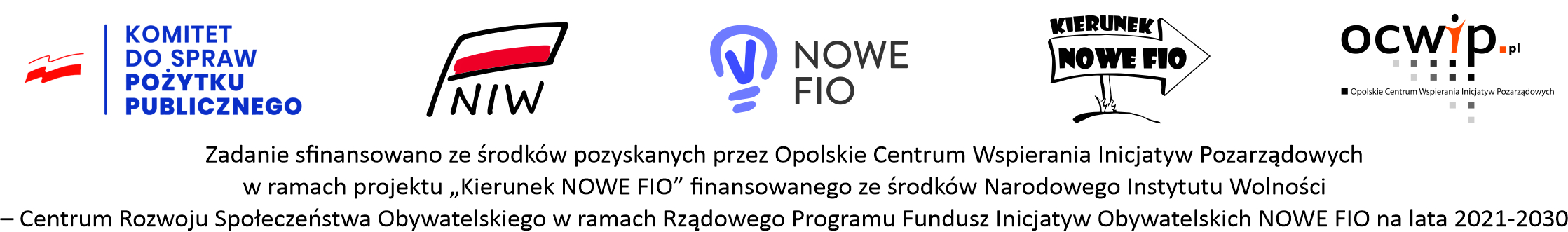 SPRAWOZDANIE - WZÓR - MŁODA ORGANIZACJA POZARZADOWA KIERUNEK NOWE FIO 2023Tytuł projektu:Pełna nazwa wnioskodawcy:Czas realizacji projektu: od ……………. do ……………….Część I: Dane Wnioskodawcy1. Sprawozdanie  składa:
[ ] A. Organizacja pozarządowa
[ ] B. Grupa nieformalna  z patronem
[ ] C. Grupa nieformalna2.Pełna nazwa Wnioskodawcy (podmiotu):
3. Wskaż gminę, w której realizowano projekt: 4. Dane kontaktowe Wnioskodawcy w sprawie sprawozdania :
- Imię i nazwisko  osoby odpowiedzialnej za sporządzenie sprawozdania- Telefon: - E-mail: 5.Nazwiska i funkcje osób uprawnionych do reprezentowania Wnioskodawcy : Część : Informacje o projekcie1. Tytuł projektu:
2. Czas trwania projektu od  ………………. do ……………………...

 3. Czy osiągnięto zakładane cele, jeśli nie to dlaczego?
4.  Kto był odbiorca działań?  W przypadku projektu nastawionego na samorozwój  -   kto pośrednio i bezpośrednio  skorzystał z rozwoju organizacji:5. Ile osób/ organizacji  zostało objętych wsparciem w ramach realizowanego projektu ? Podaj konkretną liczbę – w przypadku projektu nastawionego na samorozwój możesz wpisać  1 organizacja. 
6. Szczegółowy opis zrealizowanych działań w projekcie ( opisz krok po kroku co, w jak sposób, dla kogo,  zrobiliście w ramach projektu. Czy wystąpiły jakieś trudności podczas realizacji zadania?):7. Jakie rezultaty osiągnięto podczas realizacji zadania? 8. Zaangażowanie społeczne:Część I: Budżet:Część IV:  dodatkowe informacje 1.Czy organizacja w ramach realizowanego zadania nawiązała współpracę z wolontariuszami tak/nie2. Czy organizacja po zakończeniu realizacji projektu, zakłada w ciągu 12 miesięcy wyższą liczbę członków lub wolontariuszy pracujących na ich rzecz tak/nieCzęść V:  Załączniki :Kserokopie opisanych dokumentów  finansowych  Dowody merytoryczne ( w tym zdjęcia, listy obecności, itp.) – można je załączyć jako pliki w sprawozdaniu w generatorze)  Nazwa rezultatPlanowany poziom osiągnięcia rezultatów (wskazany we wniosku)Osiągnięty poziom rezultatówSposób monitorowania rezultatów / źródło informacji o osiągnięciu wskaźnika1. Wolontariusze, jeśli tak, to:a) Podaj liczbę wolontariuszy, którzy zostali zaangażowania w realizację zadania b) Opisz zakres ich działań2.  Lokalni partnerzy (jeśli tak, to jakie podmioty np. urząd gminy, lokalny przedsiębiorca organizacja oraz  zakres ich zaangażowania w projekcie – czy współpraca  odbyła się zgodnie z założeniami wskazanymi  w projekcie Lp.A. Koszty wynikające ze specyfiki projektu (koszty bezpośrednie)Numer dokumentu księgowegoPlanowana wartość  (według kwoty we wniosku) Wartość  całkowita wydatkuSfinansowane z dotacjiSfinansowane z dotacjiSfinansowane ze środków własnych 1.2. 3.4.…Lp.B. Koszty pośrednie (max. 10% kwoty dotacji)Numer dokumentu księgowego Planowana wartość 
(według kwoty we wniosku
Wartość  całkowita wydatku Sfinansowane z dotacjiSfinansowane z dotacjiSfinansowane ze środków własnych1.…Razem Razem Razem Wysokość kosztów administrowania projektem pokrywanych z dotacji w stosunku do całości dotacji:Wysokość kosztów administrowania projektem pokrywanych z dotacji w stosunku do całości dotacji:Wysokość kosztów administrowania projektem pokrywanych z dotacji w stosunku do całości dotacji:Wysokość kosztów administrowania projektem pokrywanych z dotacji w stosunku do całości dotacji:Wysokość kosztów administrowania projektem pokrywanych z dotacji w stosunku do całości dotacji:Wysokość kosztów administrowania projektem pokrywanych z dotacji w stosunku do całości dotacji:0  %Podpisy osób upoważnionych do reprezentowania podmiotu

Data .....................